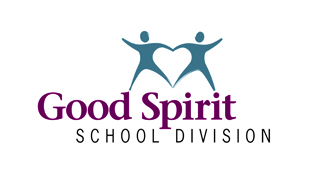 Form 479-1EVALUATION FOR ADMIN COUNCILEmployeeCurrent RoleDate of ReportPurpose - To ensure follow through of service commitmentsTo provide accurate appraisal documentation to protect both the employer and the employee To ensure the will of the Board of Education is met with respect to foundational statementsTo build self-efficacy and demonstrate the employee’s impact on GSSD Strategic PlanCycle of Supervision for Central Office – GSSD has employed a four-year cycle involving conversations, products, and observations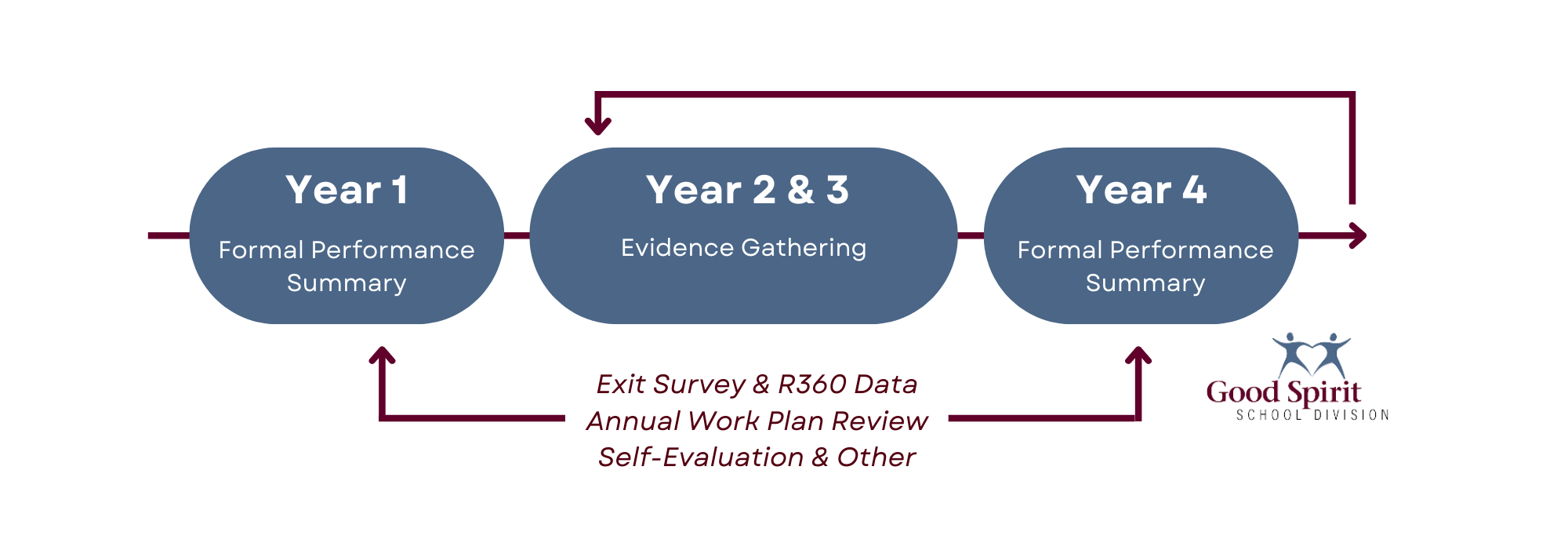 Evaluation Process - A Performance Evaluation Process ensures the work of employees breathe life into the Board of Education's strategic prioritiesThere are many approaches to the employee’s evaluation. The contrast appears in the approach and the details. This can make all the difference in how the performance evaluation process is perceived and carried out by employees. This process gathers information through products, observations and conversations connected to:Job Descriptions (completed in year of supervision)Annual Work Plans (completed annually every 4 months)GSSD Service Commitment Reports developed by R360 & Exit Survey Data (completed in year of supervision)Annual Self Reflections (completed annually in September)This evidence will be gathered over a four-year period and used populate a Performance Evaluation report starting in the employees first year of employment and every fourth year thereafter. If an employee is failing or improving his job performance, the performance evaluation documentation can be used to develop a Performance Improvement Plan.Work History - Employee writes their own bio as an introductionEducation & Recent Professional Development - Employee documents their own educational background, qualifications and professional development opportunitiesPersonal Information – Employee provides background information on their family, hobbies, interests, etc.Summary StatementsSummary StatementsSummary StatementsData SourcesRubricComments & Supporting ArtifactsJob Description Fulfillment(Observations) 1 - Not Meeting Expectations (Improvement required)  2 – Progressing (Functioning but not effective)  3 – Proficient(Meets expectations)  4 – Exemplary(Model for other school divisions)Student Welfare Domain YES  NoComments resulting from analysis of the portfolio and local knowledgeFiscal Responsibility Domain YES  NoComments resulting from analysis of the portfolio and local knowledgePersonnel Management Domain YES  NoComments resulting from analysis of the portfolio and local knowledgePolicy & Administrative Procedures Domain YES  NoComments resulting from analysis of the portfolio and local knowledgeDirector/Board/CFO Relations Domain YES  NoComments resulting from analysis of the portfolio and local knowledgeStrategic Planning & Reporting Domain  YES  NoComments resulting from analysis of the portfolio and local knowledgeOrganizational Management Domain YES  NoComments resulting from analysis of the portfolio and local knowledgeCommunication & Employee/Community Relations Domain YES  NoEffectiveness of Work Plans(Conversations)  1 - Not Meeting Expectations (Improvement required)  2 – Progressing (Functioning but not effective)  3 – Proficient(Meets expectations)  4 – Exemplary(Model for other school divisions)High Quality Teaching & Learning Comments resulting from analysis of the portfolio and local knowledgeEngagement of all Students, Families, and CommunitiesComments resulting from analysis of the portfolio and local knowledgeEffective Policy & ProceduresComments resulting from analysis of the portfolio and local knowledgeHealthy Sustainable Physical and Social EnvironmentsComments resulting from analysis of the portfolio and local knowledgeService Commitment Analysis through 360 Review Survey Data(Products)  1 - Not Meeting Expectations (Improvement required)  2 – Progressing (Functioning but not effective)  3 – Proficient(Meets expectations)  4 – Exemplary(Model for other school divisions)The Employee and Supervisor agree upon 10-20 GSSD employees that could provide feedback on the following questions. HR facilitates the survey and collects the data. Themes and comments are anonymized and summarized. 1. The employee provides clear direction.                 Support/Refute/Mixed2. The employee provides effective leadership in their focus area.                 Support/Refute/Mixed3. The employee establishes and maintains positive working relationships with staff.                            Support/Refute/Mixed4. People trust this employee.                            Support/Refute/Mixed5.  The employee empowers others.                            Support/Refute/Mixed6.  The employee effectively solves problems.                             Support/Refute/Mixed7. Receiving & Acting on Feedback - When you offer the employee feedback/ideas/concerns either personally or for the school division, were you satisfied with their level of response?8. Exceeding Expectations - Can you think of a time when this employee went above and beyond in service to you or the school division in general?  9. Single Point of Contact - Are you confident that the employee will be able to get you the support you need either directly or through another team member? 10. Power of 'Yes' - Is there a time when the employee sought a solution rather than just denying the request? 11. Express Empathy - Has the employee provided you support when you were in a difficult spot personally or professionally? 12. Caring & Friendly Attitude - Having a caring and friendly attitude is important for the leadership of GSSD? Would you consider the employee to be caring and friendly? 13. Taking the Time to Listen - Listening is a skill that goes beyond 'hearing'. It involves validating the voice of others. Overall Impact to GSSD  1 - Not Meeting Expectations (Improvement required)  2 – Progressing (Functioning but not effective)  3 – Proficient(Meets expectations)  4 – Exemplary(Model for other school divisions)Self-Reflections – Feedback for SupervisorSelf-Reflections – Feedback for SupervisorQuestionResponseWhat was your greatest personal/professional celebration?What was your greatest “team” celebration?What was your greatest “team” disappointment/frustration?What was your greatest “personal/professional” disappointment?What can your supervisor do to make your job easier?What does your supervisor currently do that makes your job more difficult?What is an area of growth for you?If you had the power to change “one” thing in GSSD, what would it be?What drives you? Choose one or two and explain.What do you want to be known for? What is your hope for your legacy?What is one promise you are willing to make this year?I have read the above report and discussed it with my supervisor.  My signature does not indicate that I agree with the contents of the report. In accordance with GSSD Administrative Procedures, I understand that I have fourteen (14) days following this review to submit a written rebuttal if I feel this document inaccurate or unfair.I have read the above report and discussed it with my supervisor.  My signature does not indicate that I agree with the contents of the report. In accordance with GSSD Administrative Procedures, I understand that I have fourteen (14) days following this review to submit a written rebuttal if I feel this document inaccurate or unfair.I have read the above report and discussed it with my supervisor.  My signature does not indicate that I agree with the contents of the report. In accordance with GSSD Administrative Procedures, I understand that I have fourteen (14) days following this review to submit a written rebuttal if I feel this document inaccurate or unfair.Signatures(The supervisor should SAVE to PDF when complete and request digital signatures.)Signatures(The supervisor should SAVE to PDF when complete and request digital signatures.)DateEmployee’s SignatureSupervisor’s Signature